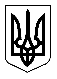 УкраїнаМЕНСЬКА МІСЬКА РАДАМенського району Чернігівської області(сорок третя сесія сьомого скликання )ПРОЕКТ РІШЕННЯ14 вересня 2020 року	№ _____ Про надання дозволу на розроблення проєктів землеустрою щодо відведення земельних ділянок по наданню у приватну власність на території Менського районуРозглянувши звернення громадян щодо надання дозволу на виготовлення проєктів землеустрою щодо відведення земельних ділянок по передачі у приватну власність, для ведення особистого селянського господарства орієнтовною площею 2,00 га кожному за рахунок земель комунальної власності на території Менського міської ради, подані документи, керуючись ст. ст. 12, 116, 118, 121, 134 , п. 21 розділу Х Перехідні положення Земельного кодексу України зі змінами та доповненнями, ст. 26 Закону України «Про місцеве самоврядування в Україні», Менська міська рада ВИРІШИЛА:1. Надати дозволи на розроблення проектів землеустрою щодо відведення земельних ділянок по наданзню у приватну власність для ведення особистого селянського господарства:гр. Пінчук Олександру Анатолійовичу, орієнтовною площею 2,00 га на земельній ділянці з кадастровим номером 7423081500:03:000:0489, за межами с. Бірківка,;Пінчук Анатолію Михайловичу, орієнтовною площею 2,00 га на земельній ділянці з кадастровим номером 7423081500:03:000:0489, за межами с. Бірківка,;Пінчук Тетяні Миколаївні, орієнтовною площею 2,00 га на земельній ділянці з кадастровим номером 7423081500:03:000:0489, за межами с. Бірківка,;Пінчук Марії Анатоліївні, орієнтовною площею 2,00 га на земельній ділянці з кадастровим номером 7423081500:03:000:0489, за межами с. Бірківка,;Ананченко Валентині Михайлівні, орієнтовною площею 2,00 га, за межами с. Бірківка,Кривицькій Наталії Володимирівні, орієнтовною площею 2,00 га, за межами с. Бірківка,;Федоренко Антоніні Григорівні, орієнтовною площею 2,00 га, за межами с. Бірківка;Невжинському Миколі Васильовичу, орієнтовною площею 2,00 га, за межами с. Бірківка;Литвиненку Сергію Олександровичу, орієнтовною площею 2,00 га, за межами с. Бірківка;Мелашедченку Вячеславу Федоровичу, орієнтовною площею 2,00 га, за межами с. Бірківка;Ананченку Миколі Івановичу, орієнтовною площею 2,00 га, за межами с. Бірківка;Коробейніковій Антоніні Володимирівні, орієнтовною площею 2,00 га, за межами с. Бірківка;Стежка Сергію Вікторовичу, орієнтовною площею 2,00 га, за межами с. Бірківка;Козацькій Євдокії Василівні, орієнтовною площею 2,00 га, за межами с. Бірківка;Козацькому Анатолію Васильовичу, орієнтовною площею 2,00 га, за межами с. Бірківка;Ховрич Олегу Сергійовичу, орієнтовною площею 2,00 га, за межами с. Бірківка;Гаркавому Артему Анатолійовичу, орієнтовною площею 2,00 га, за межами с. Бірківка;Чариєв Володимиру Абдуллаєвичу, орієнтовною площею 2,00 га, за межами с. Бірківка;Кривицькому Сергію Івановичу, орієнтовною площею 2,00 га, за межами с. Бірківка;Задерей Андрію Васильовичу, орієнтовною площею 2,00 га, за межами с. Бірківка;Корніловій Мар’яні Володимирівні, орієнтовною площею 2,00 га, за межами с. Бірківка.2. Контроль за виконанням рішення покласти на постійну комісію з питань містобудування, будівництва, земельних відносин та охорони природи, згідно до регламенту роботи Менської міської ради сьомого скликання.